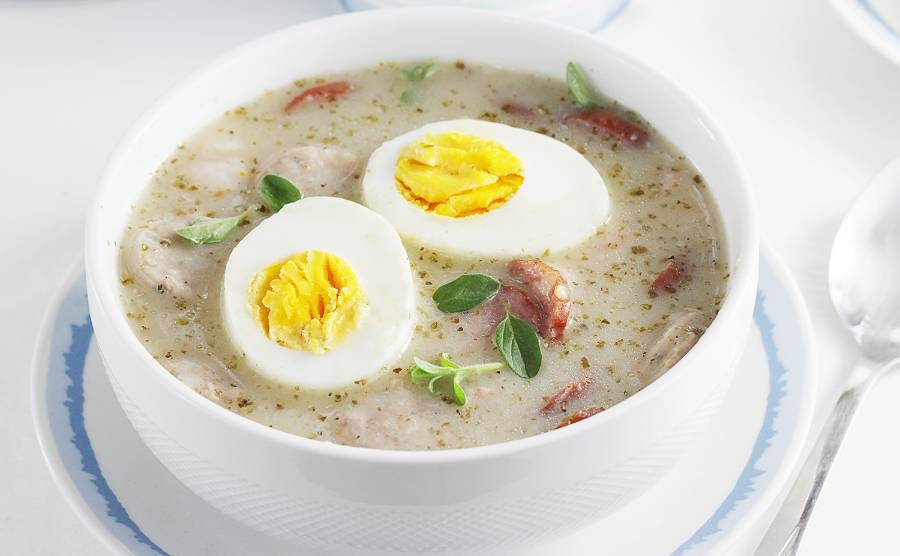 Źródło: https://aniagotuje.pl/przepis/zurek-wielkanocny 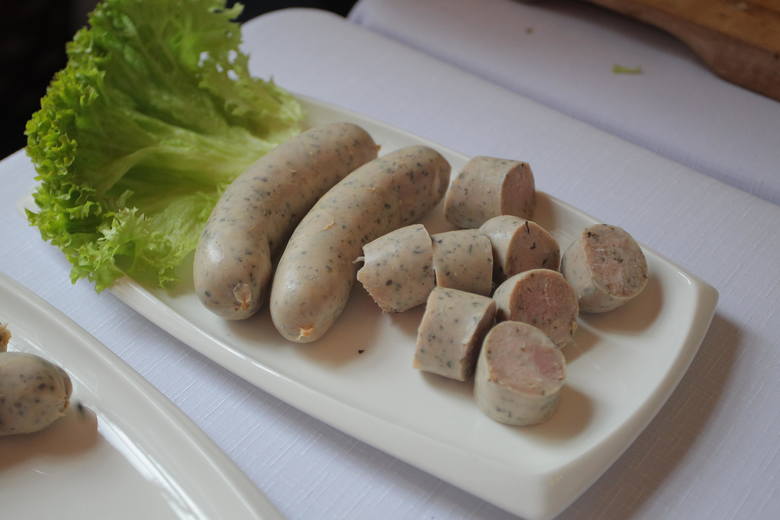 Źródło: http://gloswielkopolski.pl/kto-robi-najlepsza-biala-kielbase-parzona-wielkopolska-zaskakujace-wyniki-zdjecia/ga/13005378/zd/27897174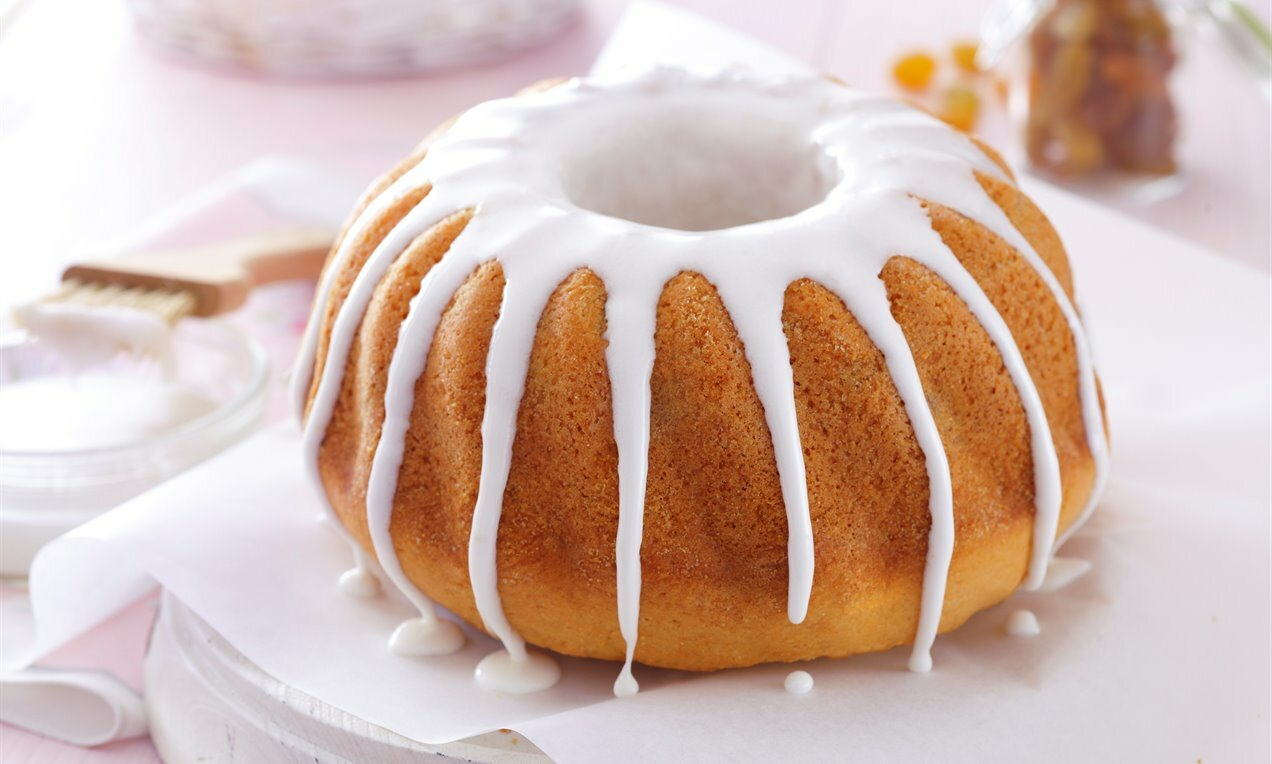 Źródło: http://www.oetker.pl/pl-pl/nasze-przepisy/r/babka-wielkanocna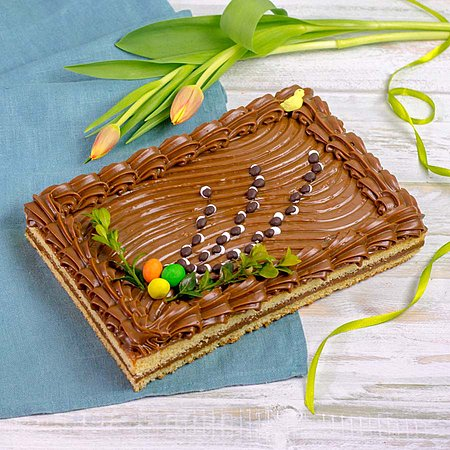 Źródło: https://e-torty.pl/mazurek  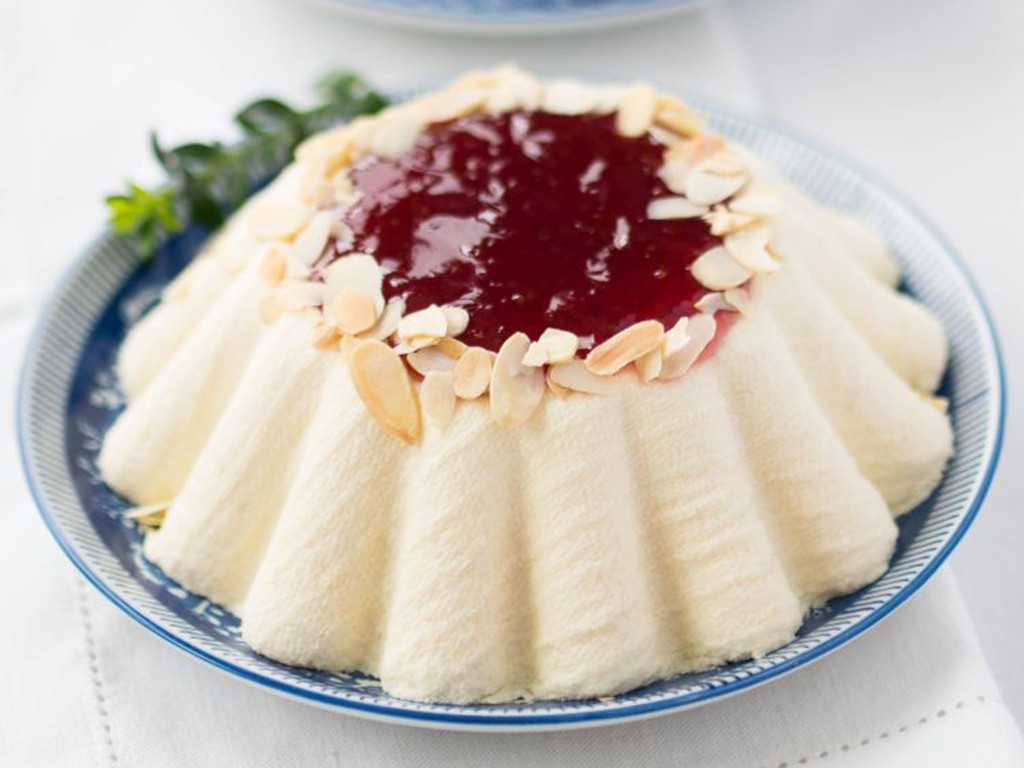 Źródło: https://wszystkiegoslodkiego.pl/przepisy/desery/pascha-wielkanocna 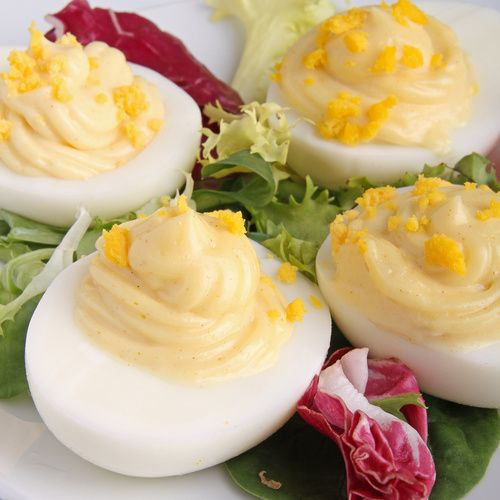 Źródło: http://gotowanie.onet.pl/przepisy/jajka-w-majonezie-przepis/r4knpjn  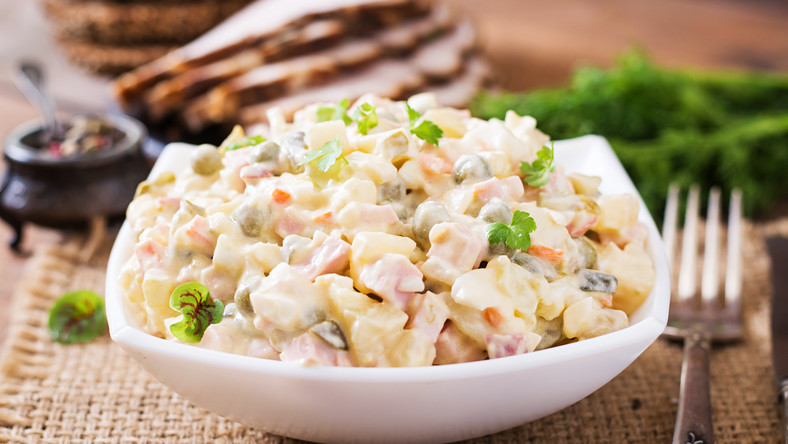 Źródło: http://gotowanie.onet.pl/przeprisy/salatka-jarzynowa-wedlug-przepisu-magdy-gesler-pyszna-to-malo-powiedziane/vb2dkxj